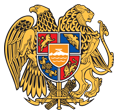 ՀԱՅԱՍՏԱՆԻ ՀԱՆՐԱՊԵՏՈՒԹՅՈՒՆ 
ՏԱՎՈՒՇԻ ՄԱՐԶ
ԴԻԼԻՋԱՆ ՀԱՄԱՅՆՔ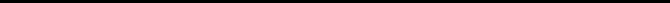 18 նոյեմբեր 2019թ.ԱՐՁԱՆԱԳՐՈՒԹՅՈՒՆ N 14
ԱՎԱԳԱՆՈՒ ԱՐՏԱՀԵՐԹ ՆԻՍՏԻՀամայնքի ավագանու նիստին ներկա էին ավագանու 8 անդամներ:Բացակա էին` Ռազմիկ Բալինյանը, Արգամ Թամրազյանը, Սուրեն Մելիքյանը, Սահակ Մկրտումյանը, Վարդան Մնացականյանը, Վարդան Մնացականյանը, Դավիթ ՍարգսյանըՀամայնքի ղեկավարի հրավերով ավագանու նիստին մասնակցում էին`
Արա Մարտիրոսյան, Գեվորգ Թամրազյան, Արարատ Թամրազյան, Գեվորգ Ամիրխանյան, Վարդան Գրիգորյան, Լեվոն Ավագյան, Ալբերտ Սիմոնյան, Գոհար Դավթյան, Սուրեն Ամյան, Վահե ՀովհաննիսյանՆիստը վարում էր  ՀՀ Դիլիջան համայնքի ղեկավար` Արմեն ՍանթրոսյանըՆիստը արձանագրում էր ` Սոնա ԵգանյանըԼսեցին
ՀԱՄԱՅՆՔԻ ԱՎԱԳԱՆՈՒ ՆԻՍՏԻ ՕՐԱԿԱՐԳԸ ՀԱՍՏԱՏԵԼՈՒ ՄԱՍԻՆ /Զեկ. ԱՐՄԵՆ ՍԱՆԹՐՈՍՅԱՆ/ Ղեկավարվելով «Տեղական ինքնակառավարման մասին»  օրենքի 14-րդ հոդվածի  6-րդ մասի պահանջներով` համայնքի ավագանին  որոշում է.            Հաստատել համայնքի ավագանու նիստի հետևյալ օրակարգը.1.     Դիլիջան համայնքի Դիլիջան քաղաքի Աբովյան փողոցի թիվ 5/1 հասցեի 226.8քմ հողամասն ընդլայնման կարգով օտարելու համաձայնություն տալու մասին:
Զեկ. Ա.Սանթրոսյան
2.    Դիլիջան համայնքի Դիլիջան քաղաքի Կալինինի փողոց 3-րդ նրբանցք թիվ 16/7 հասցեի 450.0քմ հողամասն ընդլայնման կարգով օտարելու համաձայնություն տալու մասին:
Զեկ. Ա.Սանթրոսյան
3.  Դիլիջան համայնքի Դիլիջան քաղաքի Ռոտոնդոյի փողոցի թիվ 4/1 հասցեի 366.6քմ հողամասն ընդլայնման կարգով օտարելու համաձայնություն տալու մասին:
Զեկ.Ա.Սանթրոսյան
4.  Դիլիջան համայնքի վարչական սահմաններում գտնվող, Դիլիջան քաղաքի Անդրանիկի փողոցի թիվ 42/2 հասցեի 57.6քմ մակերեսով հողամասը Դիլիջան համայնքի հողերի ֆոնդում ընդգրկելու մասին:
 Զեկ.Ա.Սանթրոսյան 
5. Դիլիջան համայնքի տարածքում 2020թ. համար տեղական տուրքերի և վճարների գոտիավորման, դրույքաչափերը հաստատելու մասին:
Զեկ.Ա.Սանթրոսյան
6. Հողի հարկի և գույքահարկի տույժի արտոնություն սահմանելու մասին:
Զեկ.Ա.Սանթրոսյան
7. Դիլիջանի համայնքապետարան դիմած քաղաքի սոցիալապես անապահով վիճակում գտնվող քաղաքացիներին դրամական օգնություն տրամադրելու մասին:
Զեկ.Ա.Սանթրոսյան
8. Դիլիջանի համայնքապետարան դիմած քաղաքի սոցիալապես անապահով վիճակում գտնվող քաղաքացիներին վառելափայտ ձեռք բերելու նպատակով դրամական օգնություն տրամադրելու մասին:
Զեկ.Ա.Սանթրոսյան
9. Քաղ. Աննա Անտոնյանի սեփականությունը հանդիսացող, Դիլիջան համայնքի Հովք գյուղի 11-044-0318-0001 ծածկագրով 2.2հա հողամասից 1.0հա հողամասի նպատակային նշանակության փոփոխությունը հաստատելու մասին:
Զեկ. Ա.Սանթրոսյան
10. Դիլիջան համայնքի ղեկավարի 2020թ. վարձատրության չափի մասին:
Զեկ. Ա. Սանթրոսյան
11. Դիլիջան համայնքի ենթակայության նախադպրոցական կազամկերպությունների տարիքային խմբերի մասին:
Զեկ.Ա.Սանթրոսյան
12. Դիլիջան համայնքի մանկապարտեզների մեկ սանին հասանելիք սննդի նվազագույն չափ սահմանելու մասին:
Զեկ.Ա.Սանթրոսյան
13. Դիլիջանի համայնքի ենթակայության ոչ առեվտրային կազմակերպությունների աշխատակիցների թվաքանակը, հաստիքացուցակը և պաշտոնային դրույքաչափերը հաստատելու մասին:
Զեկ.Ա.Սանթրոսյան
14. Հայաստանի Հանրապետության Տավուշի մարզի Դիլիջանի համայնքապետարանի աշխատակազմի կառուցվածքը, աշխատակիցների թվաքանակը, հաստիքացուցակը և պաշտոնային դրույքաչափերը հաստատելու մասին:
Զեկ.Ա.Սանթրոսյան
15. Դիլիջան համայնքի ավագանու 2018 թվականի դեկտեմբերի 26-ի թիվ 141-Ն որոշման մեջ փոփոխություն կատարելու մասին:
Զեկ. Ա.Սանթրոսյան
16. Դիլիջան համայնքի սեփականությունը հանդիսացող Բնակավարերի հողերից 63.0քմ մակերեսով հողամասը մրցույթի միջոցով, կառուցապատման իրավունքով տրամադրելու համաձայնություն տալու, ինչպես նաև հողամասի կառուցապատման իրավունքի պայմանները և տարեկան վճարի մեկնարկային գինը հաստատելու մասին:
Զեկ. Ա.Սանթրոսյան
17. Դիլիջան համայնքի սեփականությունը հանդիսացող Գյուղատնտեսական նշանակության հողերից 153572.3քմ ընդհանուր մակերեսով թվով 3 հողամասերը մրցույթի և բնակավայրերի հողերից 1175.0քմ մակերեսով հողամասը կրկնամրցույթի միջոցով վարձակալության իրավունքով տրամադրելու համաձայնություն տալու, ինչպես նա հողամասերի վարձկալության իրավունքի տարեկան վճարի մեկնարկային գները հաստատելու մասին:
Զեկ. Ա. Սանթրոսյան
18. Դիլիջան համայնքի սեփականությունը հանդիսացող <<Բնակավայրերի հողերից>> 12020.0քմ ընդհանուր մակերեսով թվով 8, <<Գյուղատնտեսական նշանակության հողերից>> 52597.4քմ ընդհանուր մակերեսով թվով 3 հողամասերը, <<Հատուկ պահպանվող տարածքների հողերից>> 2820.9քմ մակերեսով հողամասը աճուրդի և <<Բնակավայրերի հողերից>> 25.0քմ մակերեսով հողամասը կրկնաճուրդի միջոցով օտարելու համաձայնություն տալու, ինչպես նաև մեկնարկային գները հաստատելու մասին:
Զեկ. Ա.Սանթրոսյան
19. Դիլիջան համայնքի սեփականությունը հանդիսացող, Գոշ գյուղի 11-023-0339-0001 ծածկագրով 1.75805հա հողամասի նպատակային նշանակության փոփոխությունը հաստատելու մասին:
Զեկ. Ա.Սանթրոսյան
20. Դիլիջան համայնքի 2019թ.բյուջեի վարչական մասից ֆինանսավորում կատարելու մասին:
Զեկ. Ա.Սանթրոսյան
21. Դիլիջան համայնքի 2019թ.բյուջեի վարչական մասի պահուստային ֆոնդից հատկացում կատարելու մասին:
Զեկ. Ա.Սանթրոսյան
22. Դիլիջանի համայնքի 2019թ.բյուջեի վարչական մասից ֆինանսավորում կատարելու մասին:
Զեկ. Ա.Սանթրոսյան
23. Դիլիջան համայնքում 2019թ. ընթացքում «վարձատրվող հասարակական աշխատանքներ» ծրագրի իրականացման մասին:
Զեկ. Ա.Սանթրոսյան


Համայնքի ղեկավարը առաջարկեց օրակարգում ավելացնել ևս 3 հարցեր՝ 
  21. Դիլիջան համայնքի 2019թ.բյուջեի վարչական մասի պահուստային ֆոնդից հատկացում կատարելու մասին:
  22. Դիլիջանի համայնքի 2019թ.բյուջեի վարչական մասից ֆինանսավորում կատարելու մասին:
  23. Դիլիջան համայնքում 2019թ. ընթացքում «վարձատրվող հասարակական աշխատանքներ» ծրագրի իրականացման մասին:
Առաջարկությունն ընդունվեց, որոշվեց օրակարգը հաստատել նոր խմբագրությամբ:Որոշումն ընդունված է. /կցվում է որոշում N 154-Ա/Լսեցին
ԴԻԼԻՋԱՆ ՀԱՄԱՅՆՔԻ ԴԻԼԻՋԱՆ ՔԱՂԱՔԻ ԱԲՈՎՅԱՆ ՓՈՂՈՑԻ ԹԻՎ 5/1 ՀԱՍՑԵԻ 226.8ՔՄ ՀՈՂԱՄԱՍՆ ԸՆԴԼԱՅՆՄԱՆ ԿԱՐԳՈՎ ՕՏԱՐԵԼՈՒ ՀԱՄԱՁԱՅՆՈՒԹՅՈՒՆ ՏԱԼՈՒ ՄԱՍԻՆ /Զեկ. ԱՐՄԵՆ ՍԱՆԹՐՈՍՅԱՆ/Դիլիջան համայնքի ղեկավարին է դիմել քաղ. Ռոբերտ Օվանեսի Օվանեսյանի լիազ. անձ Վաչե Հակոբի Ալիխանյանը՝ Դիլիջան համայնքի, Դիլիջան քաղաքի Աբովյան փողոցի թիվ 5 հասցեի, իրեն սեփականության իրավունքով պատկանող բնակելի տան սպասարկման 838.0քմ հողամասին կից գտնվող /Աբովյան փողոցի թիվ 5/1 հասցեի/ 226.8քմ մակերեսով հողամասը ընդլայնման կարգով իրեն օտարելու խնդրանքով: 
Դիլիջանի համայնքապետարանի քաղաքաշինության և հողօգտագործման հարցերի հանձնաժողովը նշում է, որ նշված 226.8քմ հողամասը չի համարվում Հայաստանի Հանրապետության Հողային օրենսգրքի 60 հոդվածով առաջադրված հողամաս, չի գտնվում ինժեներա-տրանսպորտային օբյեկտների օտարման կամ անվտանգության գոտիներում, չի սահմանափակում այլ անձանց իրավունքները, գտնվում է Բնակավայրերի հողերի տարածագնահատման տասներորդ գոտում: 
Դիլիջանի համայնքի ղեկավարն առաջարկություն է ներկայացրել համայնքի ավագանուն՝ Դիլիջան համայնքի Դիլիջան քաղաքի Աբովյան փողոցի թիվ 5/1 հասցեի 226.8քմ հողամասն ուղղակի վաճառքի ձևով, ընդլայնման կարգով, 281686 /երկու հարյուր ութսունմեկ հազար վեց հարյուր ութսունվեց/ դրամ արժեքով օտարել քաղ. Ռոբերտ Օվանեսյանին:
Ղեկավարվելով <<Տեղական ինքնակառավարման մասին>> օրենքի 18-րդ հոդվածի 1-ին մասի 21-րդ կետի դրույթներով՝ համայնքի ավագանին որոշում է.1. Տալ համաձայնություն՝ Դիլիջան համայնքի, Դիլիջան քաղաքի Աբովյան փողոցի թիվ 5/1 հասցեի 226.8քմ հողամասն, ընդլայնման կարգով, ուղղակի վաճառքի ձևով, 281686 /երկու հարյուր ութսունմեկ հազար վեց հարյուր ութսունվեց/ դրամ արժեքով, քաղ.  Ռոբերտ Օվանեսի Օվանեսյանին օտարելու մասին համայնքի ղեկավարի առաջարկությանը: 
2. Սույն որոշումն ուժի մեջ է մտնում պաշտոնական հրապարակման օրվան հաջորդող օրը:Որոշումն ընդունված է. /կցվում է որոշում N 155-Ա/Լսեցին
ԴԻԼԻՋԱՆ ՀԱՄԱՅՆՔԻ ԴԻԼԻՋԱՆ ՔԱՂԱՔԻ ԿԱԼԻՆԻՆԻ ՓՈՂՈՑ 3-ՐԴ ՆՐԲԱՆՑՔ ԹԻՎ 16/7 ՀԱՍՑԵԻ 450.0ՔՄ ՀՈՂԱՄԱՍՆ ԸՆԴԼԱՅՆՄԱՆ ԿԱՐԳՈՎ ՕՏԱՐԵԼՈՒ ՀԱՄԱՁԱՅՆՈՒԹՅՈՒՆ ՏԱԼՈՒ ՄԱՍԻՆ /Զեկ. ԱՐՄԵՆ ՍԱՆԹՐՈՍՅԱՆ/Դիլիջան համայնքի ղեկավարին է դիմել քաղ. Նորայր Վաղինակի Մեջլումյանը՝ Դիլիջան համայնքի, Դիլիջան քաղաքի Կալինինի փողոց 3-րդ նրբ. թիվ 16/3 հասցեի, իրեն սեփականության իրավունքով պատկանող գոմի սպասարկման 512.0քմ հողամասին կից գտնվող /Կալինինի փողոց 3-րդ նրբ. թիվ 16/7 հասցեի/ 450.0քմ մակերեսով հողամասը ընդլայնման կարգով իրեն օտարելու խնդրանքով: 
Դիլիջանի համայնքապետարանի քաղաքաշինության և հողօգտագործման հարցերի հանձնաժողովը նշում է, որ նշված 450.0քմ հողամասը չի համարվում Հայաստանի Հանրապետության Հողային օրենսգրքի 60 հոդվածով առաջադրված հողամաս, չի գտնվում ինժեներա-տրանսպորտային օբյեկտների օտարման կամ անվտանգության գոտիներում, չի սահմանափակում այլ անձանց իրավունքները, գտնվում է Բնակավայրերի հողերի տարածագնահատման իններորդ գոտում: 
Դիլիջանի համայնքի ղեկավարն առաջարկություն է ներկայացրել համայնքի ավագանուն՝ Դիլիջան համայնքի Դիլիջան քաղաքի Կալինինի փողոց 3-րդ նրբ. թիվ 16/7 հասցեի 450.0քմ հողամասն ուղղակի վաճառքի ձևով, ընդլայնման կարգով, 861300 /ութ հարյուր վաթսունմեկ հազար երեք հարյուր/ դրամ արժեքով օտարել քաղ. Նորայր Մեջլումյանին:
Ղեկավարվելով <<Տեղական ինքնակառավարման մասին>> օրենքի 18-րդ հոդվածի 1-ին մասի 21-րդ կետի դրույթներով՝ համայնքի ավագանին որոշում է.1. Տալ համաձայնություն՝ Դիլիջան համայնքի, Դիլիջան քաղաքի Կալինինի փողոց 3-րդ նրբ. թիվ 16/7 հասցեի 450.0քմ հողամասն, ընդլայնման կարգով, ուղղակի վաճառքի ձևով, 861300 /ութ հարյուր վաթսունմեկ հազար երեք հարյուր/ դրամ արժեքով, քաղ.  Նորայր Վաղինակի Մեջլումյանին օտարելու մասին համայնքի ղեկավարի առաջարկությանը: 
2. Սույն որոշումն ուժի մեջ է մտնում պաշտոնական հրապարակման օրվան հաջորդող օրը:Որոշումն ընդունված է. /կցվում է որոշում N 156-Ա/Լսեցին
ԴԻԼԻՋԱՆ ՀԱՄԱՅՆՔԻ ԴԻԼԻՋԱՆ ՔԱՂԱՔԻ ՌՈՏՈՆԴՈՅԻ ՓՈՂՈՑԻ ԹԻՎ 4/1 ՀԱՍՑԵԻ 366.6ՔՄ ՀՈՂԱՄԱՍՆ ԸՆԴԼԱՅՆՄԱՆ ԿԱՐԳՈՎ ՕՏԱՐԵԼՈՒ ՀԱՄԱՁԱՅՆՈՒԹՅՈՒՆ ՏԱԼՈՒ ՄԱՍԻՆ /Զեկ. ԱՐՄԵՆ ՍԱՆԹՐՈՍՅԱՆ/Դիլիջան համայնքի ղեկավարին է դիմել քաղ. Փառանձեմ Սուրիկի Հարությունյանը՝ Դիլիջան համայնքի, Դիլիջան քաղաքի Ռոտոնդոյի փողոցի թիվ 4 հասցեի, իրեն սեփականության իրավունքով պատկանող բնակելի տան սպասարկման 394.0քմ հողամասին կից գտնվող /Ռոտոնդոյի փողոցի թիվ 4/1 հասցեի/ 366.6քմ մակերեսով հողամասը ընդլայնման կարգով իրեն օտարելու խնդրանքով: 
Դիլիջանի համայնքապետարանի քաղաքաշինության և հողօգտագործման հարցերի հանձնաժողովը նշում է, որ նշված 366.6քմ հողամասը չի համարվում Հայաստանի Հանրապետության Հողային օրենսգրքի 60 հոդվածով առաջադրված հողամաս, չի գտնվում ինժեներա-տրանսպորտային օբյեկտների օտարման կամ անվտանգության գոտիներում, չի սահմանափակում այլ անձանց իրավունքները, գտնվում է Բնակավայրերի հողերի տարածագնահատման տասներորդ գոտում: 
Դիլիջանի համայնքի ղեկավարն առաջարկություն է ներկայացրել համայնքի ավագանուն՝ Դիլիջան համայնքի Դիլիջան քաղաքի Ռոտոնդոյի փողոցի թիվ 4/1 հասցեի 366.6քմ հողամասն ուղղակի վաճառքի ձևով, ընդլայնման կարգով, 455318 /չորս հարյուր հիսունհինգ հազար երեք հարյուր տասնութ/ դրամ արժեքով օտարել քաղ. Փառանձեմ Հարությունյանին:
Ղեկավարվելով <<Տեղական ինքնակառավարման մասին>> օրենքի 18-րդ հոդվածի 1-ին մասի 21-րդ կետի դրույթներով՝ համայնքի ավագանին որոշում է.1. Տալ համաձայնություն՝ Դիլիջան համայնքի, Դիլիջան քաղաքի Ռոտոնդոյի փողոցի թիվ 4/1 հասցեի 366.6քմ հողամասն, ընդլայնման կարգով, ուղղակի վաճառքի ձևով, 455318 /չորս հարյուր հիսունհինգ հազար երեք հարյուր տասնութ/ դրամ արժեքով, քաղ.  Փառանձեմ Սուրիկի Հարությունյանին օտարելու մասին համայնքի ղեկավարի առաջարկությանը: 
2. Սույն որոշումն ուժի մեջ է մտնում պաշտոնական հրապարակման օրվան հաջորդող օրը: Որոշումն ընդունված է. /կցվում է որոշում N 157-Ա/Լսեցին
ԴԻԼԻՋԱՆ ՀԱՄԱՅՆՔԻ ՎԱՐՉԱԿԱՆ ՍԱՀՄԱՆՆԵՐՈՒՄ ԳՏՆՎՈՂ, ԴԻԼԻՋԱՆ ՔԱՂԱՔԻ ԱՆԴՐԱՆԻԿԻ ՓՈՂՈՑԻ ԹԻՎ 42/2 ՀԱՍՑԵԻ 57.6ՔՄ ՄԱԿԵՐԵՍՈՎ ՀՈՂԱՄԱՍԸ ԴԻԼԻՋԱՆ ՀԱՄԱՅՆՔԻ ՀՈՂԵՐԻ ՖՈՆԴՈՒՄ ԸՆԴԳՐԿԵԼՈՒ ՄԱՍԻՆ /Զեկ. ԱՐՄԵՆ ՍԱՆԹՐՈՍՅԱՆ/Դիլիջան համայնքի ղեկավարի 2019թ. հոկտեմբերի 21-ի թիվ 641-Ա որոշմամբ առաջարկվել էր պետականորեն գրանցել Դիլիջան քաղաքի Անդրանիկի փողոցի թիվ 42/2 հասցեի 57.6քմ հողամասի նկատմամբ համայնքի սեփականության իրավունքը: Նշված հողամասը համայնքի կադաստրային քարտեզում սխալմամբ հաշվառված է որպես ֆիզիկական անձի սեփականություն:
Ելնելով վերոգրյալից և ղեկավարվելով<<Տեղական ինքնակառավարման մասին>>օրենքի 18-րդ հոդվածի 1-ին մասի 42-րդ կետի պահանջներով՝ համայնքի ավագանին որոշում է.Դիլիջան համայնքի, Դիլիջան քաղաքի Անդրանիկի փողոցի թիվ 42/2 հասցեի 57.6քմ հողամասը, որը համայնքի կադաստրային քարտեզում սխալմամբ հաշվառված է որպես ֆիզիկական անձի սեփականություն, ընդգրկել Դիլիջան համայնքի հողերի ֆոնդում, որպես Բնակավայրերի հողերի բնակելի կառուցապատման հող:Որոշումն ընդունված է. /կցվում է որոշում N 158-Ա/Լսեցին
ԴԻԼԻՋԱՆ ՀԱՄԱՅՆՔԻ ՏԱՐԱԾՔՈՒՄ 2020Թ. ՀԱՄԱՐ ՏԵՂԱԿԱՆ ՏՈՒՐՔԵՐԻ ԵՎ ՎՃԱՐՆԵՐԻ ԳՈՏԻԱՎՈՐՄԱՆ, ԴՐՈՒՅՔԱՉԱՓԵՐԸ ՀԱՍՏԱՏԵԼՈՒ ՄԱՍԻՆ /Զեկ. ԱՐՄԵՆ ՍԱՆԹՐՈՍՅԱՆ/Ղեկավարվելով «Տեղական ինքնակառավարման մասին»  օրենքի 18-րդ հոդվածի 1-ին մասի 18-րդ կետով, «Տեղական տուրքերի և վճարների մասին» օրենքի   8, 9, 10, 11 և 12 հոդվածների  և «Նորմատիվ իրավական ակտերի մասին» օրենքի 6-րդ հոդվածի պահանջներով` համայնքի ավագանին որոշում է.Հաստատել Դիլիջան համայնքի տարածքում 2020թ. համար տեղական տուրքերի և վճարների դրույքաչափերը՝ ըստ գոտիավորման,  /հավելվածը կցվում է/:Որոշումն ընդունված է. /կցվում է որոշում N 159-Ն/Լսեցին
ՀՈՂԻ ՀԱՐԿԻ ԵՎ ԳՈՒՅՔԱՀԱՐԿԻ ՏՈՒՅԺԻ ԱՐՏՈՆՈՒԹՅՈՒՆ ՍԱՀՄԱՆԵԼՈՒ ՄԱՍԻՆ /Զեկ. ԱՐՄԵՆ ՍԱՆԹՐՈՍՅԱՆ/Համայնքի ղեկավարին են դիմել Դիլիջան համայնքի բնակիչներ գույքահարկի և հողի հարկի տույժի արտոնություն սահմանելու խնդրանքով՝·         Ք.Դիլիջան Կամո փողոցի թիվ 22 հասցեի բնակիչ Ստեփան Սիմոնյանը- գույքահարկի տույժը-24480 դրամ·         Ք.Դիլիջան Մյասնիկյան փողոցի թիվ 1հասցեի բնակիչ Բորիս Մելյանը- գույքահարկի տույժը -41975 դրամ·         Ք.Դիլիջան Գայի փողոցի 84/7 հասցեի բնակիչ  Արարատ Ստեփանյանը- գույքահարկի տույժը-34686 դրամ·         Ք.Դիլիջան Գայի փողոցի 84/38 հասցեի բնակիչ Վահան Խաչատրյանը- գույքահարկի տույժը -131844 դրամ ·     Ք.Դիլիջան Շահումյան փողոցի 19/1 հասցեի բնակիչ  Արմեն Մանուկյանը- հողի հարկի տույժը -10957 դրամ  Հիմք ընդունելով Հայաստանի Հանրապետության կառավարության 2012թվականի հունիսի 22-ի թիվ 822-Ն որոշումը և Հայաստանի Հանրապետության կառավարության 2001թվականի սեպտեմբերի 27-ի թիվ 903-Ն որոշումը,  ղեկավարվելով «Գույքահարկի մասին» օրենքի 15-րդ հոդվածի 3-րդ մասով, «Հողի հարկի մասին» օրենքի 10-րդ հոդվածի 4-րդ մասով, «Տեղական ինքնակառավարման մասին» օրենքի 18-րդ հոդվածի 1-ին մասի 42-րդ կետով` Դիլիջան համայնքի ավագանին որոշում է.    Սահմանել գույքահարկի և հողի հարկի տույժի  արտոնություն և նշված քաղաքացիներին ազատել առաջացած գույքահարկի և հողի հարկի տույժերից՝·         Ք.Դիլիջան Կամո փողոցի թիվ 22 հասցեի բնակիչ Ստեփան Սիմոնյանին գույքահարկի տույժից-24480 դրամ·         Ք.Դիլիջան Մյասնիկյան փողոցի թիվ 1հասցեի բնակիչ Բորիս Մելյանին գույքահարկի տույժից -41975 դրամ·         Ք.Դիլիջան Գայի փողոցի 84/7 հասցեի բնակիչ  Արարատ Ստեփանյանին, գույքահարկի տույժից-34686 դրամ·         Ք.Դիլիջան Գայի փողոցի 84/38 հասցեի բնակիչ Վահան Խաչատրյանին գույքահարկի տույժից -131844 դրամ ·     Ք.Դիլիջան Շահումյան փողոցի 19/1 հասցեի բնակիչ  Արմեն Մանուկյանին հողի հարկի տույժից -10957 դրամ:  Որոշումն ընդունված է. /կցվում է որոշում N 160-Ա/Լսեցին
ԴԻԼԻՋԱՆԻ ՀԱՄԱՅՆՔԱՊԵՏԱՐԱՆ ԴԻՄԱԾ ՔԱՂԱՔԻ ՍՈՑԻԱԼԱՊԵՍ ԱՆԱՊԱՀՈՎ ՎԻՃԱԿՈՒՄ ԳՏՆՎՈՂ ՔԱՂԱՔԱՑԻՆԵՐԻՆ ԴՐԱՄԱԿԱՆ ՕԳՆՈՒԹՅՈՒՆ ՏՐԱՄԱԴՐԵԼՈՒ ՄԱՍԻՆ /Զեկ. ԱՐՄԵՆ ՍԱՆԹՐՈՍՅԱՆ/Դիլիջան համայնքի ղեկավարին և ավագանուն են դիմել թվով   101    քաղաքացիներ հայտնելով, որ  փաստացի գտնվում են սոցիալապես անապահով վիճակում և  նշված խնդիրները ֆինանսական տեսանկյունից չեն կարող լուծել սեփական միջոցներով :
    Հաշվի առնելով վերոգրյալը և ղեկավարվելով «Տեղական ինքնակառավարման մասին» օրենքի 18-րդ հոդվածի 1-ին մասի   7-րդ կետի պահանջներով, համայնքի ավագանին որոշում է. Տալ համաձայնություն համայնքի ղեկավարի առաջարկությանը և ներքոնշյալ   քաղաքացիներին ցույց տալ դրամական  օգնություն, այդ նպատակի համար Դիլիջան  համայնքի 2019թ.  բյուջեի <<Սոցիալական հատուկ արտոնություններ>> /բաժին 10 խումբ 7,  դաս 1/ 4729 հոդվածից  հատկացնելով  2295000   դրամ, այդ թվում `·  Ք.Դիլիջան Շամախյան փողոցի 2 Ա բն.7 հասցեի բնակիչ Արմինե Մելյանին – 20000 դրամ·  Ք.Դիլիջան Շամախյան փողոցի 1 Ա բն.1 հասցեի բնակիչ Հասմիկ Մելյանին – 20000 դրամ·  Ք.Դիլիջան Շահումյան փողոցի 2-րդ նրբ.8 հասցեի բնակիչ Նունե Մովսիսյանին – 20000 դրամ·     Ք.Դիլիջան Աբովյան փողոցի 3 հասցեի բնակիչ Ռոզա Ավետիսյանին – 20000 դրամ·  Ք.Դիլիջան Սայաթ-Նովա  փողոցի 70 հասցեի բնակիչ Գերասիմ Գրիգորյանին – 25000 դրամ·    Ք.Դիլիջան Հակոբջանյան  փողոցի 27 ա  հասցեի բնակիչ Գայանե Սիմոնյանին – 20000 դրամ·     Ք.Դիլիջան Մյասնիկյան  փողոցի 84 բն.10  հասցեի բնակիչ Անահիտ Ավետիսյանին –20000  դրամ·         Ք.Դիլիջան Ուսանողականն  փողոցի 9  հասցեի բնակիչ Արմինե Խաչատրյանին –  15000 դրամ·         Ք.Դիլիջան Հովսեփյան փողոցի 9  հասցեի բնակիչ Էմմա Հարությունյանին –20000  դրամ·         Ք.Դիլիջան Շարամբեյան  փողոցի 14  հասցեի բնակիչ Էդիկ Օհանյանին –20000  դրամ·         Ք.Դիլիջան Կալինինի  փողոցի 10  հասցեի բնակիչ Մարիանա Չեբոտառուին –40000  դրամ·         Ք.Դիլիջան Մոլդովական  փողոցի 5 բն. 24  հասցեի բնակիչ Լուսինե Մարտիրոսյանին –20000  դրամ·         Ք.Դիլիջան Վասիլևի    փողոցի 42/1  հասցեի բնակիչ Սվետլանա Միխաելյանին –20000  դրամ·         Ք.Դիլիջան Շամախյան    փողոցի 1 Բ բն.14  հասցեի բնակիչ Քրիստինե Բաբինյանին –20000  դրամ·         Ք.Դիլիջան Կալինինի  փողոցի 239 բն.5  հասցեի բնակիչ Արշալույս Ալիխանյանին –30000  դրամ·         Ք.Դիլիջան Կամո փողոցի 255  հասցեի բնակիչ Գևորգ Խանզադյանին –30000  դրամ·         Ք.Դիլիջան Օրջոնիկիձե փողոցի 1-ին նրբ 4 հասցեի բնակիչ Մարիետա Մաթևոսյանին –20000  դրամ·         Ք.Դիլիջան Շահումյան   փողոցի 9 բն.26   հասցեի բնակիչ Անիկ Ոսկանյանին –20000  դրամ·         Ք.Դիլիջան Այգեստան  փողոցի 2Ա բն.27   հասցեի բնակիչ Անահիտ Սարգսյանին –20000  դրամ·         Ք.Դիլիջան Այգեստան  փողոցի 2Բ բն.11   հասցեի բնակիչ Սուսաննա Ալիխանյանին –20000  դրամ·         Ք.Դիլիջան Մոլդովական  փողոցի 4 բն.2   հասցեի բնակիչ Ռուզաննա Ամիրյանին –20000  դրամ·         Ք.Դիլիջան Կամո  փողոցի 127/1   հասցեի բնակիչ Աննա Ղուլյանին –20000  դրամ·         Ք.Դիլիջան Մյասնիկյան  փողոցի 167  հասցեի բնակիչ Մարտուն Զաքարյանին –20000  դրամ·         Ք.Դիլիջան 26 Կոմիսարների փողոցի 13/2 հասցեի բնակիչ Արծվի Մարտիրոսյանին –20000  դրամ·         Ք.Դիլիջան Շահումյան   փողոցի 46   հասցեի բնակիչ Ամալյա Ասատրյանին –15000  դրամ·         Ք.Դիլիջան Հակոբջանյան   փողոցի 58   հասցեի բնակիչ Նվարդ Մկրտչյանին –20000  դրամ·         Ք.Դիլիջան Կալինինի   փողոցի 288   հասցեի բնակիչ Գոհար Դալլաքյանին –20000  դրամ·         Ք.Դիլիջան Սայաթ-Նովա  փողոցի 152/3   հասցեի բնակիչ Վիկտորիա Մանթաշյանին –20000  դրամ·         Ք.Դիլիջան Վ.Անանյանի  փողոցի 1-ին նրբ.2   հասցեի բնակիչ Լիանա Դալլաքյանին –20000  դրամ·         Ք.Դիլիջան Աբովյան   փողոցի 8   հասցեի բնակիչ Մուկուչ Ալիխանյանին –60000 դրամ·         Ք.Դիլիջան Հովսեփյան   փողոցի 46   հասցեի բնակիչ Գինարգա Ջանվելյանին –15000  դրամ·         Ք.Դիլիջան Աթարբեկյան  փողոցի 25   հասցեի բնակիչ Ժորա Հարությունյանին –30000  դրամ·         Ք.Դիլիջան Շահումյան  փողոցի 12 բն.18   հասցեի բնակիչ Թագուշ Հայթյանին –20000  դրամ·         Ք.Դիլիջան Գետափնյա  փողոցի 72 բն.46   հասցեի բնակիչ Ազատ Գրիգորյանին –20000  դրամ·         Ք.Դիլիջան Գետափնյա  փողոցի 88 բն.7   հասցեի բնակիչ Հովհաննես Հովհաննիսյանին –100000  դրամ·         Ք.Դիլիջան Մոլդովական  փողոցի 14 բն.35   հասցեի բնակիչ Նունե Հակոբյանին –20000  դրամ·         Ք.Դիլիջան Հակոբջանյան  փողոցի 1-ին նրբ. 2   հասցեի բնակիչ Հասմիկ Գաբրիելյանին –20000  դրամ·         Ք.Դիլիջան Մխիթարյան  փողոցի 32   հասցեի բնակիչ Կարինե Մարտիրոսյանին –50000  դրամ·         Ք.Դիլիջան Սայաթ-Նովա  փողոցի 161   հասցեի բնակիչ Արևշատ Մանթաշյանին –15000  դրամ·         Ք.Դիլիջան Շահումյան   փողոցի 22 բն.6    հասցեի բնակիչ Հայկանուշ Աղաջանյանին –25000  դրամ·         Ք.Դիլիջան Գայի  փողոցի 78 բն.12    հասցեի բնակիչ Քնարիկ Մակինյանին –15000  դրամ·         Ք.Դիլիջան Մոլդովական  փողոցի 5 բն.13   հասցեի բնակիչ Արսեն Աղաջանյանին –25000  դրամ·         Ք.Դիլիջան Սայաթ Նովա  փողոցի 65  հասցեի բնակիչ Հրանուշ Էլլարյանին –30000  դրամ·         Ք.Դիլիջան Շամախյան  փողոցի 1Բ բն.36  հասցեի բնակիչ Վերգուշ Խաչատրյանին –30000  դրամ·         Ք.Դիլիջան Գետափնյա  փողոցի 72 բն.8  հասցեի բնակիչ Գրիգոր Ավետիսյանին –40000  դրամ·         Ք.Դիլիջան Օրջոնիկիձե  փողոցի 1-ին նրբ. 7 հասցեի բնակիչ Վարդան Հովհաննիսյանին –60000  դրամ·         Ք.Դիլիջան Հովսեփյան  փողոցի 81 բն.36  հասցեի բնակիչ Արևիկ Դավթյանին –20000  դրամ·         Ք.Դիլիջան Կամո փողոցի 1  հասցեի բնակիչ Գեղեցիկ Էլլարյանին –20000  դրամ·         Ք.Դիլիջան Կալինինի  փողոցի 85 բն.20  հասցեի բնակիչ Նունե Գրիգորյանին –50000  դրամ·         Ք.Դիլիջան Մոլդովական   փողոցի 14 բն.13  հասցեի բնակիչ Յունիկ  Արամյանին –15000  դրամ·         Ք.Դիլիջան Գետափնյա  փողոցի 90 բն.1  հասցեի բնակիչ Մելանյա Առաքելյանին –20000  դրամ·         Ք.Դիլիջան Օրջոնիկիձե  փողոցի 5-րդ նրբ.3/1  հասցեի բնակիչ Աննա Մանթաշյանին –20000  դրամ·         Գ.Հաղարծին 8-րդ փողոց 16 հասցեի բնակիչ Էմմա Հակոբյանին-15000 դրամ·         Գ.Հաղարծին 5-րդ փողոց 83 հասցեի բնակիչ Նովլետ Բաբինյանին-15000 դրամ·         Գ.Հաղարծին 6-րդ փողոց 24  հասցեի բնակիչ Համեստ Թամրազյանին-15000 դրամ·    Գ.Հաղարծին 1-ին  փողոց 9 փկղ 18.7 հասցեի բնակիչ Նվարդ Բադալյանին-15000 դրամ·      Գ. Հաղարծին 3-րդ  փողոց 14  հասցեի բնակիչ Լուսինե Հարությունյանին-  20000  դրամ·         Գ. Հաղարծին 7-րդ  փողոց 1-ին փկղ 3  հասցեի բնակիչ Հայկ Ստեփանյանին-    25000    դրամ·         Գ. Հաղարծին 2-րդ  փողոց 3-րդ փկղ 7  հասցեի բնակիչ Արտակ Հարությունյան- 20000   դրամ·    Գ. Հաղարծին 6-րդ  փողոց 13  հասցեի բնակիչ Ստելա Հովհաննիսյանին- 20000    դրամ·         Գ.Հաղարծին 5-րդ փողոց 14 հասցեի բնակիչ Թամարա Մանուչարյանին-15000 դրամ·     Գ.Հաղարծին 5-րդ փողոց 5-րդ փկղ 1 հասցեի բնակիչ Սերինե Աղվանյանին-15000 դրամ·      Գ.Հաղարծին 8-րդ փողոց 17 հասցեի բնակիչ Ալինա Գուլինյանին- 15000 դրամ·   Գ.Հաղարծին 1-ին  փողոց 9 փկղ 18.5  հասցեի բնակիչ Սուզաննա Մանուչարյանին-15000 դրամ· Գ.Հաղարծին 7-րդ  փողոց 1-ին փկղ 18  հասցեի բնակիչ Կարեն Հախվերդյան-25000 դրամ·         Գ.Հաղարծին 14-րդ  փողոց 14  հասցեի բնակիչ Սերգո Ավալյանին-20000 դրամ·         Գ.Հաղարծին 3-րդ  փողոց  21  հասցեի բնակիչ Ռայա Ներսեսյանին-15000 դրամ·         Գ.Հաղարծին 5-րդ  փողոց 78  հասցեի բնակիչ Ռոզա Հախվերդյան-15000 դրամ·         Գ.Հաղարծին 5-րդ  փողոց 80  հասցեի բնակիչ Վազգեն Թամրազյանին-15000 դրամ·         Գ.Հաղարծին 5-րդ  փողոց 74 հասցեի բնակիչ Արմեն Պողոսյանին-20000 դրամ·         Գ.Հաղարծին 5-րդ  փողոց 20 հասցեի բնակիչ Մարո Պողոսյանին-15000 դրամ·         Գ.Հաղարծին 5-րդ  փողոց 4-րդ փկղ 1 հասցեի բնակիչ Էմմա Պողոսյանին-15000 դրամ·         Գ.Հաղարծին 4-րդ  փողոց 35  հասցեի բնակիչ Մերի Պողոսյանին-15000 դրամ·         Գ.Հաղարծին 8-րդ  փողոց 10  հասցեի բնակիչ Արմեն Բադալյանին-15000 դրամ·         Գ.Հաղարծին 9-րդ  փողոց 5  հասցեի բնակիչ Էլմիրա Թամրազյանին-20000 դրամ·         Գ.Հաղարծին 5-րդ  փողոց 49  հասցեի բնակիչ Կարինե Թամամյանին-20000 դրամ·         Գ.Հաղարծին 10-րդ  փողոց 59  հասցեի բնակիչ Արաքսիա Բեգլարյանին-15000 դրամ·         Գ.Հաղարծին 3-րդ  փողոց 5հասցեի բնակիչ Լիլիթ Մանուկյանին-30000 դրամ·Գ.Հաղարծին 11-րդ  փողոց 1 փկղ 10 հասցեի բնակիչ Մանուշ Հախվերդյանին-30000 դրամ·         Գ.Հաղարծին 5-րդ  փողոց 48  հասցեի բնակիչ Նարինե Պողոսյանին-15000 դրամ·         Գ.Հաղարծին 3-րդ  փողոց 11 հասցեի բնակիչ Վարդուհի Թամրազյանին-15000 դրամ·         Գ.Թեղուտ 3-րդ փողոց 6 փկղ 51 հասցեի բնակիչ Արման Ղամբարյանին-20000 դրամ·  Գ.Թեղուտ 3-րդ փողոց 3 փկղ 4 հասցեի բնակիչ Սիրանուշ Հարությունյանին-15000 դրամ·         Գ.Թեղուտ 3-րդ փողոց 19 հասցեի բնակիչ Անիկ Հախվերդյանին-20000 դրամ·  Գ.Թեղուտ 9-րդ փողոց 4-րդ նրբ. 5 հասցեի բնակիչ Ալվարդ  Հախվերդյանին-70000 դրամ·         Գ.Թեղուտ 3-րդ փողոց 6-րդ փկղ. 51 հասցեի բնակիչ Մարիամ Հարությունյանին-25000 դրամ·         Գ.Թեղուտ 6-րդ փողոց 32 հասցեի բնակիչ Մարետա Հախվերդյանին-15000 դրամ·  Գ.Գոշ Մխիթար Գոշի փողոց 13 նրբ. 11 հասցեի բնակիչ Նելլի Վարդանյանին-20000 դրամ·         Գ.Գոշ Մխիթար Գոշի փողոց 8-րդ  նրբ. 30 հասցեի բնակիչ Սիրմանդուխտ Սարգսյանին-20000 դրամ·Գ.Գոշ Մխիթար Գոշի փողոց 12  նրբ. 5 հասցեի բնակիչ Մարինե Գրիգորյանին-20000 դրամ·     Գ.Գոշ Մխիթար Գոշի փողոց 132   հասցեի բնակիչ Հասմիկ Վարդանյանին-20000 դրամ·         Գ.Գոշ Մխիթար Գոշի փողոց 12  նրբ. 6 հասցեի բնակիչ Սուսաննա Սարգսյանին-20000 դրամ·         Գ.Գոշ Մխիթար Գոշի փողոց 7-րդ  նրբ. 1/1 հասցեի բնակիչ Արմինե Զաքարյանին-20000 դրամ·         Գ.Գոշ Մխիթար Գոշի փողոց 7-րդ  նրբ.6 հասցեի բնակիչ Հերիքնազ Արզումանյանին-20000 դրամ·         Գ.Հովք 1-ին փողոց 8-րդ փկղ 3 հասցեի բնակիչ Գրիշա Ափյանին-20000 դրամ·         Գ.Հովք 1-ին փողոց 8-րդ փկղ 7 հասցեի բնակիչ Աշխեն Մակունցին-15000 դրամ·         Գ.Հովք 1-ին փողոց 13 հասցեի բնակիչ Թագուհի Սեյրանյանին-20000 դրամ·         Գ.Հովք 7-րդ փողոց 1-ին նրբ. 4  հասցեի բնակիչ Ռիմա Տոնյանին-20000 դրամ·         Գ.Հովք 3-րդ փողոց 13 հասցեի բնակիչ Մարինե Բալասանյանին-20000 դրամ·         Գ.Հովք 4-րդ փողոց 1-իննրբ.1  հասցեի բնակիչ Ալվարդ Եթումյանին-20000 դրամ·         Գ. Աղավնավանք  2-րդ  փողոց  13  հասցեի բնակիչ Սամվել Միրզոյանին-    20000    դրամ: Որոշումն ընդունված է. /կցվում է որոշում N 161-Ա/Լսեցին
ԴԻԼԻՋԱՆԻ ՀԱՄԱՅՆՔԱՊԵՏԱՐԱՆ ԴԻՄԱԾ ՔԱՂԱՔԻ ՍՈՑԻԱԼԱՊԵՍ ԱՆԱՊԱՀՈՎ ՎԻՃԱԿՈՒՄ ԳՏՆՎՈՂ ՔԱՂԱՔԱՑԻՆԵՐԻՆ ՎԱՌԵԼԱՓԱՅՏ ՁԵՌՔ ԲԵՐԵԼՈՒ ՆՊԱՏԱԿՈՎ ԴՐԱՄԱԿԱՆ ՕԳՆՈՒԹՅՈՒՆ ՏՐԱՄԱԴՐԵԼՈՒ ՄԱՍԻՆ /Զեկ. ԱՐՄԵՆ ՍԱՆԹՐՈՍՅԱՆ/Դիլիջան համայնքի ղեկավարին և ավագանուն են դիմել թվով   27    քաղաքացիներ հայտնելով, որ  փաստացի գտնվում են սոցիալապես անապահով վիճակում և խնդրում են աջակցել վառելափայտ ձեռք բերելու համար::
    Հաշվի առնելով վերոգրյալը և ղեկավարվելով «Տեղական ինքնակառավարման մասին» օրենքի 18-րդ հոդվածի 1-ին մասի   7-րդ կետի պահանջներով, համայնքի ավագանին որոշում է. Տալ համաձայնություն համայնքի ղեկավարի առաջարկությանը և ներքոնշյալ   քաղաքացիներին ցույց տալ դրամական  օգնություն, այդ նպատակի համար Դիլիջան  համայնքի 2019թ.  բյուջեի <<Սոցիալական հատուկ արտոնություններ>> /բաժին 10 խումբ 7,  դաս 1/ 4729 հոդվածից  հատկացնելով  810000   դրամ, այդ թվում `·         Ք.Դիլիջան Հովսեփյան փողոցի 81 բն.32  հասցեի բնակիչ Սիրամարգ Վարդանյանին – 30000 դրամ· Ք.Դիլիջան Վասիլևի փողոցի 36 հասցեի բնակիչ Կարինե Բաբախանյանին – 30000 դրամ·Ք.Դիլիջան Հակոբջանյան փողոցի 23հասցեի բնակիչ Մարետա Պողոսյանին-30000 դրամ· Ք.Դիլիջան Սայաթ-Նովա  փողոցի 55 հասցեի բնակիչ Լուսիկ  Բադալյանին – 30000 դրամ·      Ք.Դիլիջան Շամախյան  փողոցի 2 ա  բն.26 հասցեի բնակիչ Նելլի Գյուլզատյանին – 30000 դրամ·  Ք.Դիլիջան Գայի  փողոցի 31 բն.12  հասցեի բնակիչ Բավական Ավանյանին –30000 դրամ·   Ք.Դիլիջան Աղայան  փողոցի 8/2  հասցեի բնակիչ Հասմիկ Մուրադյանին –  30000 դրամ·    Ք.Դիլիջան Շահումյան փողոցի 9  հասցեի բնակի չՅուրիկ Թամամյանին –30000  դրամ·     Ք.Դիլիջան Օրջոմիկիձե փողոցի 31 հասցեի բնակիչ Սեդա Սարգսյանին –30000  դրամ·         Ք.Դիլիջան Այգեստան  փողոցի 1-ին նրբ.1   հասցեի տնակի  բնակիչ Մհեր Բադալյանին –30000  դրամ·         Ք.Դիլիջան Կալինինի  փողոցի 97 բն.4  հասցեի բնակիչ Մարիետա Նավասարդյանին –30000  դրամ·         Ք.Դիլիջան Շամախյան փողոցի 140  հասցեի տնակի  բնակիչ Արարատ Ղալումյանին –30000  դրամ·    Ք.Դիլիջան Սայաթ Նովա   փողոցի 95  հասցեի բնակիչ Աննա Ամիրյանին –30000  դրամ·         Ք.Դիլիջան Գայի  փողոցի 24  հասցեի բնակիչ Վիոլետա Դավթյանին –30000  դրամ·   Ք.Դիլիջան Շամախյան  փողոցի 21 Ա  հասցեի բնակիչ Արուս Ասլանյանին –30000  դրամ·  Ք.Դիլիջան Առաջին  փողոցի 33  հասցեի բնակիչ Էլմիրա Մելիքջանյանին –30000  դրամ·         Գ.Հաղարծին 10-րդ փողոց 28 հասցեի բնակիչ Անի Բուլղադարյանին-30000 դրամ·Գ.Հաղարծին 2-րդ փողոց 4-րդ փկղ 10 հասցեի բնակիչ Գալուստ Պողոսյանին-30000 դրամ·       Գ.Հաղարծին 1-ին  փողոց 72 հասցեի բնակիչ Չապաև Թամրազյանին-30000 դրամ·         Գ.Հաղարծին 1-ին  փողոց 34 հասցեի բնակիչ Նվարդ Թամրազյանին-30000 դրամ·     Գ. Հաղարծին 4-րդ  փողոց 27  հասցեի բնակիչ Արմինե Թամամյանին-    30000    դրամ·         Գ. Հաղարծին 2-րդ  փողոց 29 հասցեի բնակիչ Սարգիս Գուլինյանին-    30000    դրամ·   Գ. Հաղարծին 8-րդ  փողոց 18  հասցեի բնակիչ Ալինա Հովհաննիսյանին-  30000    դրամ·         Գ.Թեղուտ 3-րդ փողոց 6-րդ փկղ. 51 հասցեի բնակիչ Մարիամ Հարությունյանին-30000 դրամ·         Գ.Հովք 7-րդ փողոց 1-ին փկղ 6 հասցեի բնակիչ Զենֆիրա Աստվածատուրյանին-30000 դրամ·         Գ.Գոշ Մխիթար Գոշի փողոց 1-ին  նրբ. 4 հասցեի բնակիչ Հերմինե Սարգսյանին-30000 դրամ·         Գ.Խաչարձան Առաջին փողոց 5-րդ փկղ 5 հասցեի բնակիչ Նելլի Պետրոսյանին-30000 դրամ Որոշումն ընդունված է. /կցվում է որոշում N 162-Ա/Լսեցին
ՔԱՂ. ԱՆՆԱ ԱՆՏՈՆՅԱՆԻ ՍԵՓԱԿԱՆՈՒԹՅՈՒՆԸ ՀԱՆԴԻՍԱՑՈՂ, ԴԻԼԻՋԱՆ ՀԱՄԱՅՆՔԻ ՀՈՎՔ ԳՅՈՒՂԻ 11-044-0318-0001 ԾԱԾԿԱԳՐՈՎ 2.2ՀԱ ՀՈՂԱՄԱՍԻՑ 1.0ՀԱ ՀՈՂԱՄԱՍԻ ՆՊԱՏԱԿԱՅԻՆ ՆՇԱՆԱԿՈՒԹՅԱՆ ՓՈՓՈԽՈՒԹՅՈՒՆԸ ՀԱՍՏԱՏԵԼՈՒ ՄԱՍԻՆ /Զեկ. ԱՐՄԵՆ ՍԱՆԹՐՈՍՅԱՆ/Հիմք ընդունելով Հայաստանի Հանրապետության վարչապետի 2001թ. օգոստոսի 13-ի թիվ 599 որոշմամբ ստեղծված <<Հողերի օգտագործման ժամանակավոր սխեմաների համաձայնեցման միջգերատեսչական հանձնաժողովի>> 2019թ. նոյեմբերի 7-ի թիվ 100 եզրակացությունը և ղեկավարվելով Հայաստանի Հանրապետության կառավարության 2011թ. դեկտեմբերի 29-ի <<Հողերի օգտագործման ժամանակավոր սխեմաներ կազմելու կարգը հաստատելու մասին>> թիվ 1918-Ն որոշման 2-րդ կետի, Հայաստանի Հանրապետության Հողային օրենսգրքի 7-րդ հոդվածի 8-րդ մասի և <<Տեղական ինքնակառավարման մասին>>  օրենքի 18-րդ հոդվածի 1-ին մասի 31-րդ կետի պահանջներով՝ համայնքի ավագանին որոշում է.1. Հաստատել քաղ. Աննա Անտոնյանի սեփականությունը հանդիսացող, Դիլիջան համայնքի Հովք գյուղի 11-044-0318-0001 ծածկագրով 2.2հա մակերեսով գյուղատնտեսական նշանակության  /արոտավայր/ հողամասից 1.0հա մակերեսով հողամասի նպատակային նշանակության փոփոխությունը, որպես արդյունաբերության, ընդերքօգտագործման և այլ արտադրական նշանակության օբյեկտների հողերի, գործառնական նշանակությունը՝ գյուղատնտեսական արտադրական օբյեկտների հող /կցվում է հողամասի գլխավոր հատակագիծը/:
2. <<Քաղաքաշինության մասին>>  օրենքի 143 հոդվածի 14-րդ և 30-րդ մասերով սահմանված կարգով հողամասի նպատակային նշանակության փոփոխությունը պետական գրանցում ստանալուց հետո ընդգրկել համայնքի հողային ֆոնդի տարեկան ընթացիկ հաշվառման տվյալներում, համայնքի հողային հաշվեկշռում, արտացոլել համայնքի ընթացիկ քաղաքաշինական քարտեզում:
3. Սույն որոշումն ուժի մեջ է մտնում պաշտոնական հրապարակման օրվան հաջորդող օրվանից:
 Որոշումն ընդունված է. /կցվում է որոշում N 163-Ա/Լսեցին
ԴԻԼԻՋԱՆ ՀԱՄԱՅՆՔԻ ՂԵԿԱՎԱՐԻ 2020Թ. ՎԱՐՁԱՏՐՈՒԹՅԱՆ ՉԱՓԻ ՄԱՍԻՆ /Զեկ. ԱՐՄԵՆ ՍԱՆԹՐՈՍՅԱՆ/Ղեկավարվելով «Տեղական ինքնակառավարման մասին»  օրենքի 18-րդ հոդվածի 1-ին մասի 11-րդ կետի պահանջներով՝ համայնքի ավագանին որոշում է.  Դիլիջան համայնքի ղեկավարի վարձատրության չափը 2020  թվականի համար սահմանել ամսական 450000  դրամ:        Որոշումն ընդունված է. /կցվում է որոշում N 164-Ա/Լսեցին
ԴԻԼԻՋԱՆ ՀԱՄԱՅՆՔԻ ԵՆԹԱԿԱՅՈՒԹՅԱՆ ՆԱԽԱԴՊՐՈՑԱԿԱՆ ԿԱԶԱՄԿԵՐՊՈՒԹՅՈՒՆՆԵՐԻ ՏԱՐԻՔԱՅԻՆ ԽՄԲԵՐԻ ՄԱՍԻՆ /Զեկ. ԱՐՄԵՆ ՍԱՆԹՐՈՍՅԱՆ/Հիմք ընդունելով « Նախադպրոցական կրթության մասին»  օրենքի /ընդունած 15.11.2005թ./ 9-րդ հոդվածի 2-րդ կետը , 11-րդ  հոդվածի 2- րդ կետը , 30-րդ հոդվածի 6-րդ կետը, «Տեղական ինքնակառավարման մասին»  օրենքի  18-րդ հոդվածի 1-ին մասի 42 կետը`համայնքի ավագանին որոշում է․  1.         Դիլիջան  համայնքի ենթակայության նախադպրոցական կազմակերպությունների տարիքային խմբերում սահմանել երեխաների ընդգրկման հետևյալ քանակը. 
1)Մինչև 1 տարեկան  --- 10-ից 15 երեխա
2)1-ից 3 տարեկան ------ 15-ից 20 երեխա
3)3-ից 6 տարեկան ------ 25-ից 30 երեխա:
2.        Սահմանել Դիլիջան համայնքի ենթակայության նախադպրոցական հիմնարկությունների տարիքային խմբեր
1)Վաղ տարիք --- մինչև 3 տարեկան
2)Կրտսեր նախադպրոցական --- 3-ից 5 տարեկան
3)Ավագ նախադպրոցական --- 5-ից 6 տարեկան
3.        Դիլիջան համայնքի ենթակայության նախադպրոցական հիմնարկություններում 2020թ.. բյուջետային տարում պահել հետևյալ տարիքային խմբերը.
1)«Դիլիջանի թիվ 1 մանկապարտեզ» համայնքային ոչ առևտրային կազմակերպություն --- թվով 6 խումբ
2)«Դիլիջանի թիվ 2 մանկապարտեզ» համայնքային ոչ առևտրային կազմակերպություն  --- թվով 6 խումբ
3)«Դիլիջանի թիվ 3 մանկապարտեզ»  --- համայնքային ոչ առևտրային կազմակերպություն -թվով 5 խումբ
4)«Դիլիջանի թիվ 4 մանկապարտեզ» --համայնքային ոչ առևտրային կազմակերպություն ---- թվով 4 խումբ
5)«Դիլիջանի թիվ 5 մանկապարտեզ»  --- համայնքային ոչ առևտրային կազմակերպություն-- թվով 1 խումբ
6)«Դիլիջանի թիվ 6 մանկապարտեզ» համայնքային ոչ առևտրային կազմակերպություն  --- թվով 1 խումբ
7)«Հաղարծնի մանկապարտեզ» համայնքային ոչ առևտրային կազմակերպություն  --------- թվով 3 խումբ
8)«Թեղուտի մանկապարտեզ» համայնքային ոչ առևտրային կազմակերպություն  ---------- թվով 2 խումբ   ԸՆԴԱՄԵՆԸ----------------------------------------------------------------------------- թվով 28 խումբ: 
4. Սույն որոշումն ուժի մեջ է մտնում 2020թ. հունվարի 1-ից:Որոշումն ընդունված է. /կցվում է որոշում N 165-Ա/Լսեցին
ԴԻԼԻՋԱՆ ՀԱՄԱՅՆՔԻ ՄԱՆԿԱՊԱՐՏԵԶՆԵՐԻ ՄԵԿ ՍԱՆԻՆ ՀԱՍԱՆԵԼԻՔ ՍՆՆԴԻ ՆՎԱԶԱԳՈՒՅՆ ՉԱՓ ՍԱՀՄԱՆԵԼՈՒ ՄԱՍԻՆ /Զեկ. ԱՐՄԵՆ ՍԱՆԹՐՈՍՅԱՆ/Ղեկավարվելով «Տեղական ինքնակառավարման մասին» օրենքի  18-րդ հոդվածի 1-ին մասի 42 կետի պահանջներով` համայնքի ավագանին որոշում է․ 1. Դիլիջանի   համայնքի մանկապարտեզների մեկ սանին հասանելիք սննդի նվազագույն չափ սահմանել օրական  270 դրամ:
2. Սույն որոշումն ուժի մեջ է մտնում 2020թ. հունվարի 1-ից:Համայնքի ավագանու անդամ  Վարդան Հախվերդյանը առաջարկեց  հարցի լրացուցիչ ուսումնասիրության անհրաժեշտությունից ելնելով  քննարկումը հետաձգել: Առաջարկությունը քվեարկության արդյունքում ընդունվեց  (կողմ-7, դեմ-0, ձեռնպահ-1 /Վարդան Մուկուչյան/), հարցի քննարկումը հետաձգվեց:Լսեցին
ԴԻԼԻՋԱՆԻ ՀԱՄԱՅՆՔԻ ԵՆԹԱԿԱՅՈՒԹՅԱՆ ՈՉ ԱՌԵՎՏՐԱՅԻՆ ԿԱԶՄԱԿԵՐՊՈՒԹՅՈՒՆՆԵՐԻ ԱՇԽԱՏԱԿԻՑՆԵՐԻ ԹՎԱՔԱՆԱԿԸ, ՀԱՍՏԻՔԱՑՈՒՑԱԿԸ ԵՎ ՊԱՇՏՈՆԱՅԻՆ ԴՐՈՒՅՔԱՉԱՓԵՐԸ ՀԱՍՏԱՏԵԼՈՒ ՄԱՍԻՆ /Զեկ. ԱՐՄԵՆ ՍԱՆԹՐՈՍՅԱՆ/ Ղեկավարվելուվ «Նորմատիվ իրավական ակտերի մասին»  օրենքի 33-րդ և  37-րդ հոդվածներով և «Տեղական ինքնակառավարման մասին» օրենքի 18-րդ հոդվածի 1-ին մասի 28-րդ կետով` համայնքի ավագանին որոշում է. 1.   Հաստատել Դիլիջանի   համայնքի ենթակայության ոչ առևտրային կազմակերպությունների աշխատակիցների թվաքանակը, հաստիքացուցակները և  պաշտոնային դրույքաչափերը` համաձայն  կից հավելվածների:
2.         Սույն որոշումը ուժի մեջ է  մտնում 2020թ. հունվարի  1-ից:
3.         Ուժը կորցրած ճանաչել  Դիլիջանի համայնքի ավագանու 2018թ. նոյեմբերի 01-ի թիվ115-Ա որոշումը:  Որոշումն ընդունված է. /կցվում է որոշում N 166-Ա/Լսեցին
ՀԱՅԱՍՏԱՆԻ ՀԱՆՐԱՊԵՏՈՒԹՅԱՆ ՏԱՎՈՒՇԻ ՄԱՐԶԻ ԴԻԼԻՋԱՆԻ ՀԱՄԱՅՆՔԱՊԵՏԱՐԱՆԻ ԱՇԽԱՏԱԿԱԶՄԻ ԿԱՌՈՒՑՎԱԾՔԸ, ԱՇԽԱՏԱԿԻՑՆԵՐԻ ԹՎԱՔԱՆԱԿԸ, ՀԱՍՏԻՔԱՑՈՒՑԱԿԸ ԵՎ ՊԱՇՏՈՆԱՅԻՆ ԴՐՈՒՅՔԱՉԱՓԵՐԸ ՀԱՍՏԱՏԵԼՈՒ ՄԱՍԻՆ /Զեկ. ԱՐՄԵՆ ՍԱՆԹՐՈՍՅԱՆ/   Համայնքի ղեկավարը, ղեկավարվելով «Տեղական ինքնակառավարման մասին»  օրենքի 35-րդ հոդվածի 1-ին մասի 6-րդ կետի պահանջներով, առաջարկություն է ներկայացրել համայնքի ավագանուն` Տավուշի մարզի Դիլիջանի համայնքապետարանի աշխատակազմի կառուցվածքը, աշխատակիցների թվաքանակը, հաստիքացուցակը և պաշտոնային դրույքաչափերը հաստատելու մասին:Ղեկավարվելուվ «Նորմատիվ իրավական ակտերի մասին»  օրենքի 33-րդ և  37-րդ հոդվածներով և «Տեղական ինքնակառավարման մասին» օրենքի 18-րդ հոդվածի 1-ին մասի 28-րդ կետով` համայնքի ավագանին որոշում է.1.Հաստատել` Տավուշի մարզի Դիլիջանի համայնքապետարանի աշխատակազմի կառուցվածքը, աշխատակիցների թվաքանակը, հաստիքացուցակը և պաշտոնային դրույքաչափերը համաձայն թիվ 1 և թիվ 2հավելվածների /հավելվածները կցվում են/: 2. Դիլիջան համայնքի ղեկավարին՝ Դիլիջանի համայնքապետարանի աշխատակազմի համայնքային ծառայության պաշտոնների անվանացանկում համապատասխան փոփոխություններ կատարելու առաջարկությամբ սահմանված կարգով դիմել Հայաստանի Հանրապետության Կառավարության լիազորված պետական կառավարման մարմին։3․Սույն որոշման 1-ին կետը ուժի մեջ է մտնում Դիլիջանի համայնքապետարանի աշխատակազմի համայնքային ծառայության պաշտոնների անվանացանկում համապատասխան փոփոխություններ կատարելու մասին իրավական ակտն ուժի մեջ մտնելու պահից:4.      Ուժը կորցրած ճանաչել  Դիլիջանի   համայնքի ավագանու 2018թ. նոյեմբերի  01-ի թիվ 114-Ա որոշումը:Որոշումն ընդունված է. /կցվում է որոշում N 167-Ա/Լսեցին
ԴԻԼԻՋԱՆ ՀԱՄԱՅՆՔԻ ԱՎԱԳԱՆՈՒ 2018 ԹՎԱԿԱՆԻ ԴԵԿՏԵՄԲԵՐԻ 26-Ի N 141-Ն ՈՐՈՇՄԱՆ ՄԵՋ ՓՈՓՈԽՈՒԹՅՈՒՆ ԿԱՏԱՐԵԼՈՒ ՄԱՍԻՆ /Զեկ. ԱՐՄԵՆ ՍԱՆԹՐՈՍՅԱՆ/Ղեկավարվելով  «Տեղական ինքնակառավարման մասին»  օրենքի 18-րդ հոդվածի 1-ին մասի  5-րդ կետի պահանջներով՝ համայնքի ավագանին որոշում է.     Դիլիջան համայնքի ավագանու 2018թվականի դեկտեմբերի 26-ի թիվ 141-Ն որոշմամբ հաստատված համայնքի 2019 թվականի բյուջեում կատարել հետևյալ փոփոխությունները. 
1. Դիլիջան համայնքի 2019 թվականի բյուջեի վարչական մասի եկամտային բաժնում կատարել 9720000(ինն միլիոն յոթ հարյուր քսան հազար ) ՀՀ դրամ  պակասեցում, որից՝ ա) «46-03-00 « Չափագրման աշխատանքների համար  համայնքի մատուցած ծառայությունների դիմաց փոխհատուցման վճար.»  3200000 (Երեք միլիոն երկու հարյուր հազար )ՀՀ դրամ
բ) «45-22-00 « Համայնքային ենթակայության մանկապարտեզի ծառայությունից օգտվողների համար մատուցված ծառայությունների դիմաց վճար» - 6520000(Վեց միլիոն հինգ հարյուր քսան հազար) ՀՀ դրամ2.  Դիլիջան համայնքի  2019 թվականի բյուջեի վարչական մասի ծախսային բաժնում պակասեցնել  9720000(ինն միլիոն յոթ հարյուր քսան հազար ) ՀՀ դրամ  , որից՝ ա)«09-01-01-Նախադպրոցական կրթություն» գործառնական դասակարգմամբ ծախսերի կատարման նախահաշվում «4511-Սուբսիդիաներ ոչ-ֆինանսական պետական (hամայնքային) կազմակերպություններին »  տնտեսագիտական հոդվածից  - 9720000(ինն միլիոն յոթ հարյուր քսան հազար) ՀՀ դրամ3. Դիլիջան համայնքի 2019 թվականի բյուջեի վարչական մասի եկամտային բաժնում կատարել տեղաշարժ 14332121(Տասնչորս միլիոն երեք հարյուր երեսուներկու հազար հարյուր քսանմեկ) ՀՀ դրամ, որից՝պակասեցնել ա)«07-03-00» Գույքահարկ համայնքի վարչական տարածքում գտնվող շենք-շինությունների համար-4000000(չորս միլիոն) ՀՀ դրամ
բ)46-19-00 «Այլ տեղական վճարներ»-2100000 (Երկու միլոն մեկ հարյուր հազար )ՀՀ դրամ
գ) 22-52-00 «Համայնքի սեփականություն համարվող հողերի վարձավճարներ »-3732121 (Երեք միլոն յոթ հարյուր երեսուներկու հազար մեկ հարյուր քսանմեկ )ՀՀ դրամ
դ) 22-52-00 « Համայնքի վարչական տարածքում գտնվող պետության և համայնքի սեփականությանը պատկանող հողամասերի կառուցապատման իրավունքի դիմաց գանձվող վարձավճարներ »-4500000 (Չորս միլոն հինգ հարյուր  հազար )ՀՀ դրամավելացնել՝ ա)«22-56-00» Համայնքի վարչական տարածքում գտնվող պետական սեփականություն համարվող հողերի վարձավճարներ -1232121 (Մեկ միլիոն երկու հարյուր երեսուներկու հազար հարյուր քսանմեկ) ՀՀ դրամ
 բ)«22-54-00» Այլ գույքի վարձակալությունից մուտքեր-6000000 (Վեց միլիոն) ՀՀ դրամ
գ)«46-04-00» Համայնքի կողմից կազմակերպվող մրցույթների և աճուրդների մասնակցության համար՝ համայնքի մատուցած ծառայությունների դիմաց փոխհատուցման վճար.-1500000 (Մեկ միլիոն հինգ հարյուր հազար) ՀՀ դրամ
դ)«46-19-00» Անշարժ գույքի հասցեավորման համար վճար.-1500000 (Մեկ միլիոն հինգ հարյուր հազար) ՀՀ դրամ
ե)«46-16-00» Համայնքային սեփականություն հանդիսացող պատմության և մշակույթի անշարժ հուշարձանների և համայնքային ենթակայության թանգարանների մուտքի համար՝ համայնքի մատուցած ծառայությունների դիմաց վճար.-2000000 (երկու միլիոն) ՀՀ դրամ
զ)«24-50-00» Վարչական իրավախախտումների համար տեղական ինքնակառավարման մարմինների կողմից պատասխանատվության միջոցների կիրառումից եկամուտներ.-1400000 (Մեկ միլիոն չորս հարյուր հազար) ՀՀ դրամ
է)«24-50-00» Նոտարական գրասենյակների կողմից նոտարական ծառայություններ կատարելու, նոտարական կարգով վավերացված փաստաթղթերի կրկնօրինակներ տալու, նշված մարմինների կողմից գործարքների նախագծեր և դիմումներ կազմելու, փաստաթղթերի պատճեներ հանելու և դրանցից քաղվածքներ տալու համար պետական տուրք.-700000 (Յոթ հարյուր հազար) ՀՀ դրամ4. Դիլիջան համայնքի  2019 թվականի բյուջեի վարչական մասի ծախսային բաժնում « 10-07-01-Սոցիալական հատուկ արտոնություններ (այլ դասերին չպատկանող) » գործառնական դասակարգմամբ ծախսերի կատարման նախահաշվում «4639—այլ ընթացիկ դրամաշնորհ» ծախսային հոդվածից կատարել տեղաշարժ  3000000/Երեք միլիոն / ՀՀ դրամ «4729-այլ նպաստներ բյուջեից»:Որոշումն ընդունված է. /կցվում է որոշում N 168-Ն/Լսեցին
ԴԻԼԻՋԱՆ ՀԱՄԱՅՆՔԻ ՍԵՓԱԿԱՆՈՒԹՅՈՒՆԸ ՀԱՆԴԻՍԱՑՈՂ ԲՆԱԿԱՎԱՐԵՐԻ ՀՈՂԵՐԻՑ 63.0ՔՄ ՄԱԿԵՐԵՍՈՎ ՀՈՂԱՄԱՍԸ ՄՐՑՈՒՅԹԻ ՄԻՋՈՑՈՎ, ԿԱՌՈՒՑԱՊԱՏՄԱՆ ԻՐԱՎՈՒՆՔՈՎ ՏՐԱՄԱԴՐԵԼՈՒ ՀԱՄԱՁԱՅՆՈՒԹՅՈՒՆ ՏԱԼՈՒ, ԻՆՉՊԵՍ ՆԱԵՎ ՀՈՂԱՄԱՍԻ ԿԱՌՈՒՑԱՊԱՏՄԱՆ ԻՐԱՎՈՒՆՔԻ ՊԱՅՄԱՆՆԵՐԸ ԵՎ ՏԱՐԵԿԱՆ ՎՃԱՐԻ ՄԵԿՆԱՐԿԱՅԻՆ ԳԻՆԸ ՀԱՍՏԱՏԵԼՈՒ ՄԱՍԻՆ /Զեկ. ԱՐՄԵՆ ՍԱՆԹՐՈՍՅԱՆ/Դիլիջան համայնքի ավագանու քննարկմանն է ներկայացվել Դիլիջան համայնքի սեփականությունը հանդիսացող Բնակավայրերի հողերից 63.0քմ մակերեսով հողամասը, մրցույթի միջոցով, կառուցապատման իրավունքով տրամադրելու մասին հարցը` կից աղյուսակում ներկայացված մրցութային լոտով, պայմաններով և տարեկան վճարի մեկնարկային գնով:
Հիմք ընդունելով համայնքի ղեկավարի առաջարկությունը և ղեկավարվելով <<Տեղական ինքնակառավարման մասին>> օրենքի 18-րդ հոդվածի 1-ին մասի 21-րդ կետի  դրույթներով՝ համայնքի ավագանին որոշում է.1. Տալ համաձայնություն՝ Դիլիջան համայնքի սեփականությունը հանդիսացող Բնակավայրերի հողերից 63.0քմ մակերեսով հողամասը, մրցույթի միջոցով, կառուցապատման իրավունքով տրամադրելու մասին համայնքի ղեկավարի առաջարկությանը և հաստատել մեկնարկային գինը` համաձայն կից աղյուսակի: 
2. Սույն որոշումն ուժի մեջ է մտնում պաշտոնական հրապարակման օրվան հաջորդող տասներորդ օրը:Որոշումն ընդունված է. /կցվում է որոշում N 169-Ա/Լսեցին
ԴԻԼԻՋԱՆ ՀԱՄԱՅՆՔԻ ՍԵՓԱԿԱՆՈՒԹՅՈՒՆԸ ՀԱՆԴԻՍԱՑՈՂ ԳՅՈՒՂԱՏՆՏԵՍԱԿԱՆ ՆՇԱՆԱԿՈՒԹՅԱՆ ՀՈՂԵՐԻՑ 153572.3ՔՄ ԸՆԴՀԱՆՈՒՐ ՄԱԿԵՐԵՍՈՎ ԹՎՈՎ 3 ՀՈՂԱՄԱՍԵՐԸ ՄՐՑՈՒՅԹԻ ԵՎ ԲՆԱԿԱՎԱՅՐԵՐԻ ՀՈՂԵՐԻՑ 1175.0ՔՄ ՄԱԿԵՐԵՍՈՎ ՀՈՂԱՄԱՍԸ ԿՐԿՆԱՄՐՑՈՒՅԹԻ ՄԻՋՈՑՈՎ ՎԱՐՁԱԿԱԼՈՒԹՅԱՆ ԻՐԱՎՈՒՆՔՈՎ ՏՐԱՄԱԴՐԵԼՈՒ ՀԱՄԱՁԱՅՆՈՒԹՅՈՒՆ ՏԱԼՈՒ, ԻՆՉՊԵՍ ՆԱԵՎ ՀՈՂԱՄԱՍԵՐԻ ՎԱՐՁԿԱԼՈՒԹՅԱՆ ԻՐԱՎՈՒՆՔԻ ՏԱՐԵԿԱՆ ՎՃԱՐԻ ՄԵԿՆԱՐԿԱՅԻՆ ԳՆԵՐԸ ՀԱՍՏԱՏԵԼՈՒ ՄԱՍԻՆ /Զեկ. ԱՐՄԵՆ ՍԱՆԹՐՈՍՅԱՆ/Դիլիջանի համայնքի ղեկավարը համայնքի ավագանու քննարկմանն է ներկայացրել Դիլիջան համայնքի սեփականությունը հանդիսացող Գյուղատնտեսական նշանակության հողերից 153572.3քմ ընդհանուր մակերեսով թվով 3 հողամասերը մրցույթի և Բնակավայրերի հողերից 1175.0քմ մակերեսով հողամասը կրկնամրցույթի միջոցով վարձակալության իրավունքով տրամադրելու համաձայնություն տալու մասին հարցը` կից աղյուսակում ներկայացված մրցութային լոտերով, մակերեսներով, պայմաններով և տարեկան վճարի մեկնարկային գներով:
Հիմք ընդունելով համայնքի ղեկավարի առաջարկությունը և ղեկավարվելով <<Տեղական ինքնակառավարման մասին>> օրենքի 18-րդ հոդվածի 1-ին մասի 21-րդ կետի դրույթներով՝ համայնքի ավագանին որոշում է.1. Տալ համաձայնություն՝ Դիլիջան համայնքի սեփականությունը հանդիսացող Գյուղատնտեսական նշանակության հողերից 153572.3քմ ընդհանուր մակերեսով թվով 3 հողամասերը մրցույթի և Բնակավայրերի հողերից 1175.0քմ մակերեսով հողամասը կրկնամրցույթի միջոցով վարձակալության իրավունքով տրամադրելու մասին համայնքի ղեկավարի առաջարկությանը և հաստատել մեկնարկային գները` համաձայն կից աղյուսակի:
2. Սույն որոշումն ուժի մեջ է մտնում պաշտոնական հրապարակման օրվան հաջորդող տասներորդ օրը:Որոշումն ընդունված է. /կցվում է որոշում N 170-Ա/Լսեցին
ԴԻԼԻՋԱՆ ՀԱՄԱՅՆՔԻ ՍԵՓԱԿԱՆՈՒԹՅՈՒՆԸ ՀԱՆԴԻՍԱՑՈՂ <<ԲՆԱԿԱՎԱՅՐԵՐԻ ՀՈՂԵՐԻՑ>> 12020.0ՔՄ ԸՆԴՀԱՆՈՒՐ ՄԱԿԵՐԵՍՈՎ ԹՎՈՎ 8, <<ԳՅՈՒՂԱՏՆՏԵՍԱԿԱՆ ՆՇԱՆԱԿՈՒԹՅԱՆ ՀՈՂԵՐԻՑ 52597.4ՔՄ ԸՆԴՀԱՆՈՒՐ ՄԱԿԵՐԵՍՈՎ ԹՎՈՎ 3 ՀՈՂԱՄԱՍԵՐԸ, <<ՀԱՏՈՒԿ ՊԱՀՊԱՆՎՈՂ ՏԱՐԱԾՔՆԵՐԻ ՀՈՂԵՐԻՑ>> 2820.9ՔՄ ՄԱԿԵՐԵՍՈՎ ՀՈՂԱՄԱՍԸ ԱՃՈՒՐԴԻ ԵՎ <<ԲՆԱԿԱՎԱՅՐԵՐԻ ՀՈՂԵՐԻՑ>> 25.0ՔՄ ՄԱԿԵՐԵՍՈՎ ՀՈՂԱՄԱՍԸ ԿՐԿՆԱՃՈՒՐԴԻ ՄԻՋՈՑՈՎ ՕՏԱՐԵԼՈՒ ՀԱՄԱՁԱՅՆՈՒԹՅՈՒՆ ՏԱԼՈՒ, ԻՆՉՊԵՍ ՆԱԵՎ ՄԵԿՆԱՐԿԱՅԻՆ ԳՆԵՐԸ ՀԱՍՏԱՏԵԼՈՒ ՄԱՍԻՆ /Զեկ. ԱՐՄԵՆ ՍԱՆԹՐՈՍՅԱՆ/Դիլիջան համայնքի ավագանու քննարկմանն էր ներկայացվել Դիլիջան համայնքի սեփականությունը հանդիսացող <<Բնակավայրերի հողերից>> 12020.0քմ ընդհանուր մակերեսով թվով 8 հողամասերը, <<Գյուղատնտեսական նշանակության հողերից>> 52597.4քմ ընդհանուր մակերեսով թվով 3 հողամասերը, <<Հատուկ պահպանվող տարածքների հողերից>> 2820.9քմ մակերեսով հողամասը աճուրդի և <<Բնակավայրերի հողերից>> 25.0քմ մակերեսով հողամասը կրկնաճուրդի միջոցով օտարելու համաձայնություն տալու մասին հարցը` կից աղյուսակում ներկայացված աճուրդային լոտերով, մակերեսներով, պայմաններով և մեկնարկային գներով:
Հիմք ընդունելով համայնքի ղեկավարի առաջարկությունը և ղեկավարվելով Հայաստանի Հանրապետության հողային օրենսգրքի 67-րդ հոդվածի 3-րդ մասի, <<Տեղական ինքնակառավարման մասին>> օրենքի 18-րդ հոդվածի 1-ին մասի 21-րդ կետի դրույթներով` համայնքի ավագանին որոշում է.1. Տալ համաձայնություն՝ Դիլիջան համայնքի սեփականությունը հանդիսացող <<Բնակավայրերի հողերից>> 12020.0քմ ընդհանուր մակերեսով թվով 8 հողամասերը, <<Գյուղատնտեսական նշանակության հողերից>> 52597.4քմ ընդհանուր մակերեսով թվով 3 հողամասերը, <<Հատուկ պահպանվող տարածքների հողերից>> 2820.9քմ մակերեսով հողամասը աճուրդի և <<Բնակավայրերի հողերից>> 25.0քմ մակերեսով հողամասը կրկնաճուրդի միջոցով օտարելու մասին համայնքի ղեկավարի առաջակությանը և հաստատել մեկնարկային գները` համաձայն կից աղյուսակի: 
2. Սույն որոշումն ուժի մեջ է մտնում պաշտոնական հրապարակման օրվան հաջորդող տասներորդ օրը:Որոշումն ընդունված է. /կցվում է որոշում N 171-Ա/Լսեցին
ԴԻԼԻՋԱՆ ՀԱՄԱՅՆՔԻ ՍԵՓԱԿԱՆՈՒԹՅՈՒՆԸ ՀԱՆԴԻՍԱՑՈՂ, ԳՈՇ ԳՅՈՒՂԻ 11-023-0339-0001 ԾԱԾԿԱԳՐՈՎ 1.75805ՀԱ ՀՈՂԱՄԱՍԻ ՆՊԱՏԱԿԱՅԻՆ ՆՇԱՆԱԿՈՒԹՅԱՆ ՓՈՓՈԽՈՒԹՅՈՒՆԸ ՀԱՍՏԱՏԵԼՈՒ ՄԱՍԻՆ /Զեկ. ԱՐՄԵՆ ՍԱՆԹՐՈՍՅԱՆ/Հիմք ընդունելով Հայաստանի Հանրապետության վարչապետի 2001թ. օգոստոսի 13-ի թիվ 599 որոշմամբ ստեղծված <<Հողերի օգտագործման ժամանակավոր սխեմաների համաձայնեցման միջգերատեսչական հանձնաժողովի>> 2019թ. նոյեմբերի 14-ի թիվ 101 եզրակացությունը և ղեկավարվելով Հայաստանի Հանրապետության կառավարության 2011թ. դեկտեմբերի 29-ի <<Հողերի օգտագործման ժամանակավոր սխեմաներ կազմելու կարգը հաստատելու մասին>> թիվ 1918-Ն որոշման 2-րդ կետի և <<Տեղական ինքնակառավարման մասին>>  օրենքի 18-րդ հոդվածի 1-ին մասի 31-րդ կետի պահանջներով՝ համայնքի ավագանին որոշում է.1. Հաստատել Դիլիջան համայնքի սեփականությունը հանդիսացող, Գոշ գյուղի 11-023-0339-0001 ծածկագրով 1.75805հա մակերեսով գյուղատնտեսական նշանակության հողամասի /արոտավայր/ նպատակային նշանակության փոփոխությունը, որպես հատուկ պահպանվող տարածքների հողերի, գործառնական նշանակությունը՝ պատմական և մշակութային հողերի /կցվում է հողամասի գլխավոր հատակագիծը/:
2. <<Քաղաքաշինության մասին>>  օրենքի 143 հոդվածի 14-րդ և 30-րդ մասերով սահմանված կարգով հողամասի նպատակային նշանակության փոփոխությունը պետական գրանցում ստանալուց հետո ընդգրկել համայնքի հողային ֆոնդի տարեկան ընթացիկ հաշվառման տվյալներում, համայնքի հողային հաշվեկշռում, արտացոլել համայնքի ընթացիկ քաղաքաշինական քարտեզում:
3. Սույն որոշումն ուժի մեջ է մտնում պաշտոնական հրապարակման օրվան հաջորդող օրվանից:Որոշումն ընդունված է. /կցվում է որոշում N 172-Ա/Լսեցին
ԴԻԼԻՋԱՆ ՀԱՄԱՅՆՔԻ 2019Թ.ԲՅՈՒՋԵԻ ՎԱՐՉԱԿԱՆ ՄԱՍԻՑ ՖԻՆԱՆՍԱՎՈՐՈՒՄ ԿԱՏԱՐԵԼՈՒ ՄԱՍԻՆ /Զեկ. ԱՐՄԵՆ ՍԱՆԹՐՈՍՅԱՆ/2019թ․ նոյեմբերի 28-ին  «Հայաստան»> համահայկական հիմնադրամը կանցկացնի   «Հեռուստամարաթոն-2019»-ը, որի ընթացքում հավաքված միջոցները կնպատակաուղղվեն խմելու ջրի մատակարարման և արևային կիրառման ծրագրերի իրականացմանը Արցախում, ինչպես նաև Հայաստանի երեք մարզերում՝ Տավուշ, Լոռի և Շիրակ:
Հաշվի առնելով վերոգրյալը և ղեկավարվելով «Տեղական ինքնակառավարման մասին»  օրենքի 18-րդ հոդվածի 1-ին մասի   5-րդ կետի պահանջներով` համայնքի ավագանին որոշում է.  Դիլիջանի  համայնքի մասնակցությունը հեռուստամարաթոնին ապահովելու նպատակով Դիլիջանի  համայնքի 2019թ. բյուջեի վարչական  մասի 01-06-01 «Ընդհանուր բնույթի հանրային ծառայություններ» գործառնական նշանակության ծախսերի կատարման նախահաշվի «4639» (այլ ընթացիկ դրամաշնորհներ) տնտեսագիտական հոդվածից հատկացնել  100000 /մեկ հարյուր  հազար/ ՀՀ դրամ:Որոշումն ընդունված է. /կցվում է որոշում N 173-Ա/Լսեցին
ԴԻԼԻՋԱՆ ՀԱՄԱՅՆՔԻ 2019Թ.ԲՅՈՒՋԵԻ ՎԱՐՉԱԿԱՆ ՄԱՍԻ ՊԱՀՈՒՍՏԱՅԻՆ ՖՈՆԴԻՑ ՀԱՏԿԱՑՈՒՄ ԿԱՏԱՐԵԼՈՒ ՄԱՍԻՆ /Զեկ. ԱՐՄԵՆ ՍԱՆԹՐՈՍՅԱՆ/2019թ.  բյուջեով չկանխատեսված ծախսերի կամ նախատեսված ելքերի լրացուցիչ ֆինանսավորման նպատակով համայնքի ղեկավարն առաջարկություն է ներկայացրել համայնքի բյուջեի պահուստային ֆոնդից կատարել հատկացում:Հաշվի առնելով վերոգրյալը և ղեկավարվելով «Տեղական ինքնակառավարման մասին» օրենքի 18-րդ հոդվածի 1-ին մասի  5-րդ կետի պահանջներով՝ համայնքի ավագանին որոշում է.    Տալ համաձայնություն համայնքի ղեկավարի առաջարկությանը և կատարել հատկացում՝   
1. Դիլիջան համայնքի բյուջեի վարչական մասի պահուստային ֆոնդից՝ 11-01-02, «ՀՀ համայնքների պահուստային ֆոնդ» գործառնական նշանակության ծախսերի կատարման նախահաշվի «4891» (պահուստային միջոցներ) տնտեսագիտական հոդվածից 6500000/վեց միլիոն հինգ հարյուր  հազար/ ՀՀ դրամն ուղղել՝1.1   01-01-01 «Օրենսդիր և գործադիր մարմիններ,պետական կառավարում » գործառնական նշանակության ծախսերի կատարման նախահաշվի 4233 (Աշխատակազմի մասնագիտական զարգացման ծառայություններ) տնտեսագիտական հոդվածին 170000/մեկ հարյուր յոթանասուն հազար/ ՀՀ դրամ:1.2   06-04-01 «Փողոցների լուսավորում » գործառնական նշանակության ծախսերի կատարման նախահաշվի  4212 (էներգետիկ ծառայություններ) տնտեսագիտական հոդվածին 4000000/չորս միլիոն/ ՀՀ դրամ 1.3  08-02-01 «Գրադարաններ» գործառնական նշանակության ծախսերի կատարման նախահաշվի  4511 (Սուբսիդիաներ ոչ-ֆինանսական պետական (hամայնքային) կազմակերպություններին) տնտեսագիտական հոդվածին 30000/երեսուն հազար/ ՀՀ դրամ 1.4   08-02-04 «Այլ մշակութային կազմակերպություններ» գործառնական նշանակության ծախսերի կատարման նախահաշվի  4239 (ընդհանուր բնույթի այլ ծառայություններ) տնտեսագիտական հոդվածին 300000/երեք հարյուր հազար/ ՀՀ դրամ 1.5    10-07-01-«Սոցիալական հատուկ արտոնություններ (այլ դասերին չպատկանող) » գործառնական դասակարգմամբ ծախսերի կատարման նախահաշվի 4729-(այլ նպաստներ բյուջեից) տնտեսագիտական հոդվածին 2000000/երկու միլիոն/ ՀՀ դրամ Որոշումն ընդունված է. /կցվում է որոշում N 174-Ա/Լսեցին
ԴԻԼԻՋԱՆԻ ՀԱՄԱՅՆՔԻ 2019Թ.ԲՅՈՒՋԵԻ ՎԱՐՉԱԿԱՆ ՄԱՍԻՑ ՖԻՆԱՆՍԱՎՈՐՈՒՄ ԿԱՏԱՐԵԼՈՒ ՄԱՍԻՆ /Զեկ. ԱՐՄԵՆ ՍԱՆԹՐՈՍՅԱՆ/Համայնքի ղեկավարն առաջարկություն է ներկայացրել ցուցաբերել աջակցություն Իրաքի ռազմական բախումների արդյունքում Հայաստան ներգաղթած մի խումբ եզդիների ընտանիքներին:Հաշվի առնելով վերոգրյալը և ղեկավարվելով «Տեղական ինքնակառավարման մասին»  օրենքի 18-րդ հոդվածի 1-ին մասի   5-րդ կետի պահանջներով` համայնքի ավագանին որոշում է. Տալ համաձայնություն համայնքի ղեկավարի առաջարկությանը և նշված ընտանիքներին աջակցություն ցուցաբերելու համար   Դիլիջանի  համայնքի 2019թ. բյուջեի վարչական  մասի 01-06-01 «Ընդհանուր բնույթի հանրային ծառայություններ» գործառնական նշանակության ծախսերի կատարման նախահաշվի «4639» (այլ ընթացիկ դրամաշնորհներ) տնտեսագիտական հոդվածից հատկացնել  100000 /մեկ հարյուր  հազար/ ՀՀ դրամ: Որոշումն ընդունված է. /կցվում է որոշում N 175-Ա/Լսեցին
ԴԻԼԻՋԱՆ ՀԱՄԱՅՆՔՈՒՄ 2019Թ. ԸՆԹԱՑՔՈՒՄ <<ՎԱՐՁԱՏՐՎՈՂ ՀԱՍԱՐԱԿԱԿԱՆ ԱՇԽԱՏԱՆՔՆԵՐ>> ԾՐԱԳՐԻ ԻՐԱԿԱՆԱՑՄԱՆ ՄԱՍԻՆ /Զեկ. ԱՐՄԵՆ ՍԱՆԹՐՈՍՅԱՆ/Դիլիջան համայնքին վարձատրվող հասարակական աշխատանքների իրականացման ծրագրով գումար է հատկացվել Հաղարծին բնակավայրում արտակարգ իրավիճակների՝ սողանքի հետևանքով վթարված խմելու ջրի ակունքի վերականգնման  և ջրագծի կառուցման  աշխատանքների համար: Ծրագրի ընդհանուր արժեքը կազմում է 3200000 (երեք միլիոն երկու հարյուր հազար )ՀՀ դրամ, որից համայնքի ներդրումը 1700000 (մեկ միլիոն յոթ հարյուր հազար) ՀՀ դրամ: 
Հաշվի առնելով վերոգրյալը և ղեկավարվելով «Տեղական ինքնակառավարման մասին»  օրենքի 18-րդ հոդվածի 1-ին մասի  5-րդ կետի պահանջներով՝ համայնքի ավագանին որոշում է.     1.     Դիլիջան համայնքի 2019թ. բյուջեի եկամուտները /Վարձատրվող հասարակական աշխատանքներ/  ավելացնել 1500000 (մեկ միլիոն հինգ հարյուր հազար) ՀՀ դրամ.2.     Դիլիջան համայնքի 2019թ. բյուջեով նախատեսված ծախսերը «10-07-01 Սոցիալական հատուկ արտոնություններ»   ավելացնել 1500000 (մեկ միլիոն հինգ հարյուր հազար) ՀՀ դրամ, որից հոդված 4111(Աշխատողների աշխատավարձեր և հավելավճարներ)-1250000(մեկ միլիոն երկու հարյուր հիսուն հազար)ՀՀ  դրամ. 4264(Տրանսպորտային նյութեր)- 250000 (երկու հարյուր հիսուն հազար)ՀՀ  դրամ:3.    Դիլիջան համայնքի ֆինանսական մասնակցությունն ապահովելու նպատակով Դիլիջան համայնքի բյուջեի վարչական մասի պահուստային ֆոնդից՝ 11-01-02, «ՀՀ համայնքների պահուստային ֆոնդ» գործառնական նշանակության ծախսերի կատարման նախահաշվի «4891» (պահուստային միջոցներ) տնտեսագիտական հոդվածից հատկացնել 1700000(մեկ միլիոն յոթ հարյուր հազար) ՀՀ դրամ «10-07-01 Սոցիալական հատուկ արտոնություններ» հոդված 4269(Հատուկ նպատակային այլ նյութեր):Որոշումն ընդունված է. /կցվում է որոշում N 176-Ա/
ՀՀ Դիլիջան համայնքի ղեկավար

ԱՐՄԵՆ ՍԱՆԹՐՈՍՅԱՆ________________Նիստն արձանագրեց`  Սոնա Եգանյանը _________________________________Կողմ-8Դեմ-0Ձեռնպահ-0Կողմ-8Դեմ-0Ձեռնպահ-0Կողմ-8Դեմ-0Ձեռնպահ-0Կողմ-8Դեմ-0Ձեռնպահ-0Կողմ-8Դեմ-0Ձեռնպահ-0Կողմ-8Դեմ-0Ձեռնպահ-0Կողմ-8Դեմ-0Ձեռնպահ-0Կողմ-8Դեմ-0Ձեռնպահ-0Կողմ-8Դեմ-0Ձեռնպահ-0Կողմ-8Դեմ-0Ձեռնպահ-0Կողմ-8Դեմ-0Ձեռնպահ-0Կողմ-8Դեմ-0Ձեռնպահ-0Կողմ-5Դեմ-2Ձեռնպահ-1Կողմ-8Դեմ-0Ձեռնպահ-0Կողմ-8Դեմ-0Ձեռնպահ-0Կողմ-8Դեմ-0Ձեռնպահ-0Կողմ-5Դեմ-2Ձեռնպահ-1Կողմ-5Դեմ-0Ձեռնպահ-3Կողմ-7Դեմ-0Ձեռնպահ-1Կողմ-6Դեմ-1Ձեռնպահ-1Կողմ-8Դեմ-0Ձեռնպահ-0Կողմ-6Դեմ-2Ձեռնպահ-0Կողմ-8Դեմ-0Ձեռնպահ-0 Ավագանու անդամներՍՈՒՐԵՆ ԳՐԻԳՈՐՅԱՆԳԱՌՆԻԿ ԴԱՎԹՅԱՆՍԱՄՎԵԼ ԴԱՎԹՅԱՆԱՐԹՈՒՐ ԹԱՄՐԱԶՅԱՆՎԱՐԴԱՆ ՀԱԽՎԵՐԴՅԱՆՎԱՐԴԱՆ ՄՈՒԿՈՒՉՅԱՆԳԵՎՈՐԳ ՍՈՂՈՄՈՆՅԱՆՏԻԳՐԱՆ ՍՏԵՓԱՆՅԱՆ